				   		 Załącznik nr 1 do ogłoszenia o naborze	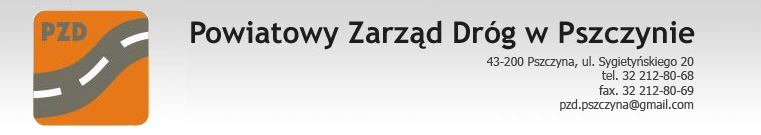 KWESTIONARIUSZ OSOBOWY DLA OSOBY UBIEGAJĄCEJ SIĘ O ZATRUDNIENIEImię (imiona) i nazwisko ………................................................................................................................................................Data urodzenia ...........................................................................................................................................................Wykształcenie ………….............................................................................................................................................(nazwa szkoły i rok jej ukończenia)......................................................................................................................................................................................................................................................................................................................(zawód, specjalność, stopień naukowy, tytuł zawodowy, tytuł naukowy)Wykształcenie uzupełniające:……………………………………………………………………………………………………………………………………………………………………………………………………………………………………(kursy, studia podyplomowe, data ukończenia nauki lub data rozpoczęcia nauki w przypadku jej trwania)Przebieg dotychczasowego zatrudnienia:	 (wskazać okresy zatrudnienia u kolejnych pracodawców oraz zajmowane stanowiska pracy)Dodatkowe uprawnienia, umiejętności, zainteresowania......................................................................................................................................................................................................................................................................................................................(np. stopień znajomości języków obcych, prawo jazdy, obsługa komputera)Dane kontaktowe ...........................................................................................................................................................…………………………….	                                             ………………………………………………..(miejscowość i data)				       (podpis osoby ubiegającej się o zatrudnienie)OdDoNazwa Zakładu PracyStanowisko